Republika HrvatskaGrad ZagrebGRADSKI URED ZA PROSTORNO UREĐENJE,  IZGRADNJU GRADA,  GRADITELJSTVO, KOMUNALNE POSLOVE I PROMETOdjel za prostorno uređenje Središnji odsjek za prostorno uređenjeTrg Stjepana Radića 1, ZagrebKlasa: UP/I-350-05/17-05/466Urbroj: 251-13-21-1/014-17-3Zagreb, 19.5.2017.Gradski ured za prostorno uređenje, izgradnju Grada, graditeljstvo, komunalne poslove i promet, Odjel za prostorno uređenje, Središnji odsjek za prostorno uređenje, na temelju čl. 117. st. 2. Zakona o prostornom uređenju (Narodne novine br. 153/13), u svezi čl. 95. Zakona o općem upravnom postupku (Narodne novine br. 47/09), rješavajući po zahtjevu Stručne službe Gradonačelnika, Sektora za zastupanje Grada, Zagreb, Trg Stjepana Radića 1, za izdavanjem rješenja o utvrđivanju građevne čestice za objekte (pješačka ploča s garažama) u Zagrebu, na k.č.br. 1783/1 k.o. Zaprudski Otok,   P O Z I V Avlasnike i nositelje drugih stvarnih prava na nekretnini označenoj kao k.č. br. 1783/1 k.o. Zaprudski Otok od dijela koje se predviđa formirati građevna čestica pješačke ploče s garažama između objekata S-11/3 i S-11/4 (u Ulici svetog Mateja 69 – 85 i Ulici svetog Mateja 49-67),  na dan 05.06.2017. od 9.00 sati do 15.00 sati, u službenoj prostoriji ovog Ureda, Trg Stjepana Radića 1, soba 123, I kat, radi uvida u prijedlog oblika i građevne čestice pješačke ploče s garažama, te očitovanja na isti.Uvid u spis predmeta radi izjašnjenja mogu pristupiti osobno ili putem opunomoćenika, osobe koje dokažu svojstvo stranke u predmetnoj upravnoj stvari, odnosno osobe koje predoče ispravu temeljem koje su stekle pravo vlasništva ili kakvo drugo stvarno pravo na naznačenoj nekretnini.	Rješenje o utvrđivanju građevne čestice može se izdati iako se stranka ne odazove ovom pozivu.Ovaj poziv smatra se dostavljenim istekom osmog dana od dana javne objave.Upravni savjetnikMarica Borčić, dipl. ing. arh.Dostaviti:1. Oglasna ploča, ovdje, na rok od 8 dana2. "E"-stranice Grada Zagreba3. Izlaganjem na građevnoj čestici4. Arhiva, ovdje 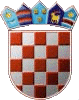 